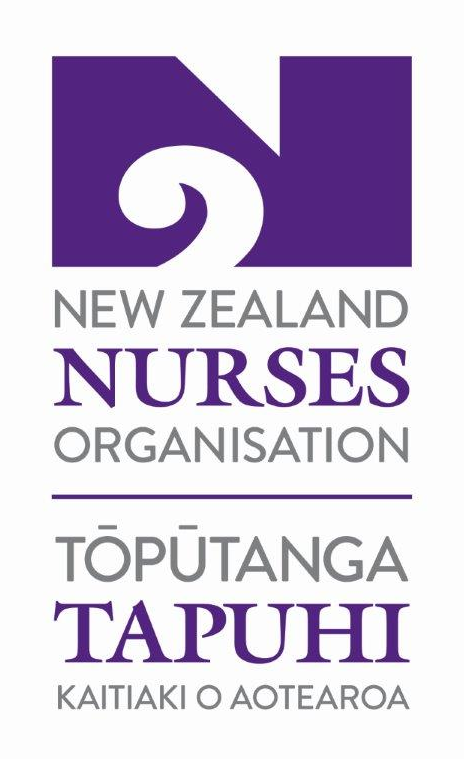 PRIMARY HEALTH CAREMULTI-EMPLOYERCOLLECTIVE AGREEMENT – 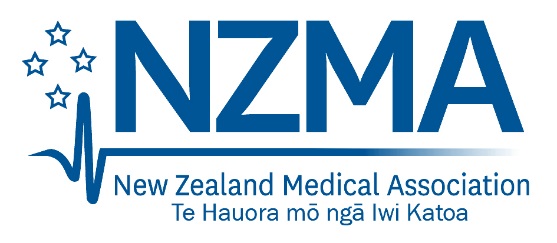 TABLE OF CONTENTS1.	Parties	42.	Coverage and Application	43.	Term	64.	Variation of this MECA	65.	Definitions	66.	Trial Period	77.	Hours of Work	88.	Meal Breaks and Rest Periods	99.	Rates of Remuneration	910.	Call Backs	1311.	Allowances	1312.	Professional/Educational Development	1413.	Reimbursing Payments	2014.	Public Holidays	2015.	Annual Leave	2116.	Sick Leave	2217.	Bereavement Leave	2318.	Parental Leave	2419.	Jury Service/Witness Leave	2420.	Long Service Leave	2521.	Leave Without Pay	2522.	Domestic Violence Support	2523.	NZNO Meetings	2624.	NZNO Right of Entry	2625.	NZNO Delegates	2726.	Employment Relations Education Leave	2727.	Superannuation	2828.	Consultation and Management of Change	2829.	Redundancy	2930.	Employee Protection Provision	3031.	Confidentiality	3132.	Policies and Procedures	3133.	Safe Staffing and Healthy Workplaces	3234.	Whanau/Family Friendly Policies	3235.	Health and Safety	3236.	Accidents and Injuries	3237.	Uniforms and Protective Clothing	3338.	Payment of Wages	3339.	Termination of Employment	3440.	Harassment Prevention	3441.	Resolution of Employment Relations Problems	3442.	Deduction of Union Fees	3543.	No Pass On Provision	35APPENDICES1	Schedule of PartiesPrimary Health Care Multi-Employer Collective Agreement1.	Parties	In accordance with the Employment Relations Act 2000 this collective agreement is made:BETWEEN:Employer parties at commencement of this agreement as recorded in Appendix One (The “Employer”) ANDThe  Nurses Organisation (NZNO) (The “”)2.	Coverage and Application2.1	This is a Multi Employer Collective Agreement (MECA) that is made pursuant to the Employment Relations Act 2000.This MECA shall apply to all employees who are members of NZNO and who are employed by an employer party to this MECA in the following positions:	Administration Staff	Enrolled NursesMedical ReceptionistsMidwivesPractice NursesRegistered NursesRegistered Nurses/Practice Nurses/Midwives employed in a Coordinator role2.2	The parties agree that any employee whose work is covered by the coverage clause of this agreement (clause 2.1 above) who is engaged by the employer, and is a NZNO member, shall be entitled to all benefits, and be bound by all of the obligations, under this agreement.  The employers shall follow the requirements of the Employment Relations Act with regard to new employees.  The employer shall advise new employees that the employer is a party to the Primary Health Care MECA, that they are able to join NZNO and be covered, and that there is a copy of the agreement available in the workplace.Employees shall make every endeavour to notify the employer in a timely manner of their union membership.2.3	Savings: An employee who was covered by the previous MECA and continues to be a member of NZNO and covered by this agreement shall not have their ordinary time (T1) hourly rate reduced by the coming into force of this agreement, unless this is specifically agreed by the parties during the negotiations.2.4	Existing employees who are covered by the coverage clause of this MECA (clause 2.1) who become NZNO members during the term of the MECA shall, from the date of becoming a union member, be bound by all benefits and obligations relating to employees under this MECA subject to the restrictions set out in the Employment Relations Act 2000. 2.5	Transition to this agreement: This agreement replaces all previous terms and conditions of employment unless mutually agreed otherwise as specified below.  Where an employee on an individual employment agreement (IEA) joins the NZNO or an employee’s employer becomes a party to the MECA and the employee is a member of NZNO, the following shall apply:The employee shall cease to be covered by the terms and conditions of the IEA, except for any terms and conditions agreed in writing between the employee and the employer to still apply now that the employee is covered by this collective agreementIf the employee’s IEA provides for a flat hourly rate, that hourly rate shall be deconstructed to provide for an ordinary hourly rate, overtime, penalty payments etc, in accordance with this agreement, by agreement between the employer and the employee.  Alternatively, the employee and the employer can agree upon an all inclusive salaryIf the employee’s IEA provides for an all inclusive salary, the agreed all inclusive salary shall continue to apply to the employee, unless the employee and employer agree on the transition to an ordinary rateIf the employee has an ordinary hourly rate and an entitlement to one or more penalty rate/s for particular times, or some other mix of remuneration rates which is different from that provided for in this agreement, the employer and employee shall deconstruct the rates applicable to provide for an ordinary hourly rate, overtime, penalty payments etc, in accordance with this agreement, by agreement between the employer and the employee  The principles that shall apply to all transitions from an individual employment agreement to this agreement are:The employee shall advise the employer as soon as possible if the employee has joined NZNO.  This is to ensure that the employee is placed on the MECA and to enable the transition to be resolved promptly and appropriately;Neither party should be disadvantaged or advantaged by the transition;Agreement shall not be unreasonably withheld;The employee may seek the assistance of NZNO in working through this process;The agreement reached shall be recorded in writing;The provisions of the MECA are the minimum entitlements.2.6	Non-Waiver Understanding:  Failure by either party to enforce any right or obligation with respect to any matter arising in connection with this agreement, shall not constitute a waiver as to that matter, or any other matter, either then or in the future.Subsequent employer parties:  The parties agree that other employer parties whose core business is the provision of primary healthcare services may become parties to this agreement where the NZNO and the new employer party so agree.  Employers who agree to become subsequent parties shall be recorded on a master list compiled by the NZNO and shall be provided to the employer parties on request.On the date of receipt by NZNO of the completed subsequent parties form the employees who are NZNO members shall be entitled to the benefits conferred by this agreement.  3.	Term This MECA shall come into force on [date agreement has been ratified] and expire on .4.	Variation of this MECA  4.1	The parties may vary this agreement from time to time by written agreement signed by them or by their duly authorised representatives on their behalf (employer advocates and NZNO).  Any such variation will take effect as if it were incorporated into this agreement.4.2	Where a change only impacts on one or some of the employer parties, any or all of the provisions of this agreement may be varied by agreement between the affected employer parties and the NZNO.  Any such variation will be committed to writing and signed by the parties to the variation.  That variation shall only apply to the employers who have agreed to such variation.4.3	Where a change only impacts on one or some of the employees employed by an employer party to this agreement, any of the provisions of this agreement may be varied by agreement between the affected employee(s) and their employer and NZNO.  Any such variation will be committed to writing and signed by the employer and the employee(s) affected and NZNO.  That variation shall only apply to the employer and employees who have agreed to such variation.5.	Definitions“Administration staff” means an employee who is wholly or substantially engaged in administration duties. 		“Casual employee” means an employee who has no set hours or days of work and who is normally asked to work as and when required. They are employed when there is an overflow of work or a permanent employee is absent. Each engagement undertaken by the casual employee is a stand alone employment arrangement and the employment shall be at an end at the completion of the work required.  Nothing in this agreement, either express or implied, requires the employer to offer any employment to any employee, notwithstanding that the employee may be recognised on any list maintained by the employer to assist in obtaining staff.“Employee” means any person employed by an employer whose position is covered by this MECA.“Employer” means the relevant employer employing the particular employee.“Enrolled nurse” has the same meaning as in the Health Practitioners’ Competence Assurance Act 2003 and its successors.“Full time employee” means an employee who works not less than the “ordinary” or “normal” hours set out under “hours of work” in this MECA.“Medical Receptionist” means a person who is employed to undertake medical receptionist duties at the medical practice.	“Midwife” means a person who is qualified as a midwife under the Health Practitioners’ Competence Assurance Act 2003 and its successors.	“Night Duty” means any duty in which part of the duty is worked between midnight and 5:00am on any day of the week. “Ordinary time hourly rate of pay” shall be the hourly rate of pay paid to the employee. T1 refers to the ordinary time hourly rate of pay; T1.5 refers to one and a half times the ordinary time hourly rate of pay.“Part-time employee” means an employee, other than a casual employee, who is employed on a permanent basis but works less than the ordinary or normal hours prescribed in this MECA. Any wages and benefits e.g. leave, will be pro rata according to the hours worked unless specifically stated otherwise in this MECA.“Registered nurse”  has the same meaning as in the Health Practitioners’ Competence Assurance Act 2003 and its successors.“Relevant Daily Pay” has the meaning as provided by the Holidays Act 2003.“Service” means the current continuous service with the current employer.“Shift work” is defined as the same work performed by two or more employees, or two or more successive sets or groups of employees, working successive periods.“Temporary/Fixed Term Employee” means an employee who is employed for a specified limited term for a specified project, situation or event, or, for example, to replace an employee on parental leave or long term accident or sickness. There is no expectation of ongoing employment. Temporary agreements must not be used to deny staff security of employment.6.	Trial PeriodA new employee may be employed on a trial period in accordance with section 67(a) of the Employment Relations Act 2000 and any subsequent amendments.  Any trial period requires agreement between the new employee and the employer.  Where a trial period is proposed, it shall be specified in the employee’s letter of offer, which letter shall also advise the employee of the right to seek independent advice about the implications of this provision prior to agreeing to this trial period.7.	Hours of WorkThe employer will endeavour to ensure safe staffing levels and appropriate skill mix in work areas.The ordinary working hours of an employee employed full-time shall be either:75 or 80 per fortnight; or37.5 or 40 per week; orThe equivalent average in the case of a roster cycle exceeding a fortnight.  7.2	Employees will normally work 7.5 or 8 hours a day/shift in duration.  Shifts shall be no less than 4 hours per day, except by mutual agreement between the employee and employer. 7.3	The times and days to be worked, and the duration of shifts shall be set by agreement between the employer and employee.  Any change to the hours and/or days of work shall be by agreement between the employer and employee. Such agreement would not be unreasonably sought or withheld by either party where there are demonstrable employer or employee needs.7.4	Where rosters are worked they will be published at least 14 days prior to the commencement of the roster.  Changes in rosters, once posted, shall be by mutual agreement.  7.5	Except by mutual agreement, every employee shall have two periods of at least 24 hours off duty each week, and except in the case of emergencies or by agreement, these shall be consecutive. 7.6	Except by mutual agreement, no employee shall work more than seven days in a row.  This does not include days attending training or professional development.7.7	A minimum break of nine hours shall be allowed between rostered shifts unless mutually agreed between the employer and the employee.  7.8	Employees may exchange shifts or duties by mutual agreement and with the prior approval of the employer.  In this case, no additional payment (such as overtime rates) will apply. Where an employee chooses to enter into a shift swap which results in that employee receiving less hours than their guaranteed hours for the period, it is recognised that the employee has chosen to forfeit a portion of their guaranteed hours of their own free will, and that time not worked is not required to be made up or paid by the employer.	Where the employer requires employees to attend classes of instruction or examinations the time spent shall be paid at the employee’s ordinary time rate of pay but shall not count as time worked for the purposes of calculation of any overtime entitlements. Alternatively the employer and employee may agree to paid time in lieu instead of payment.Duties, once commenced, shall be continuous unless otherwise agreed between the employer and the employee.7.10	Additional Provisions for Employees working Alternative Rosters:7.10.1	In specific instances, i.e. shifts of longer or variable lengths, the ordinary hours for a full time employee are able to be averaged over a roster cycle of greater than one fortnight e.g.: an employee who works 12 hour shifts may work 120 hours over a 3 week roster and be considered  to be fulltime. No employee shall be required to work more than a 12 hour rostered shift.7.10.2	Alternative hours of work may be implemented by agreement between the   Employer and the employees directly affected.  It is recognised employees have the ability to consult NZNO before such agreement is reached.8.	Meal Breaks and Rest Periods 8.1	Employees who work for less than two hours in a day are not entitled to breaks. 8.2	Employees who work for two hours or more are entitled to a paid 10 minute rest break.  8.3	Employees who work for four hours or more are additionally entitled to an unpaid meal break.8.4	Employees who work six hours or more in a day are entitled, within each working day, to two paid ten-minute rest breaks and an unpaid meal period of at least half an hour.8.5	An employee who is unable to be relieved from work for a meal break shall be entitled to have a meal while on duty and this period shall be regarded as working time. The employee shall comply with the employer’s policy as to where on the premises the meal may be taken.8.6	During the meal break or rest breaks specified above, free tea, coffee, milk and sugar shall be supplied by the employer when the break is taken on the premises. This shall not apply when employees are working off site. 8.7	The employer shall ensure so far as practicable, given the employers operational requirements and resources, that appropriate facilities are to be provided in the workplace for an employee who wishes to breastfeed and that appropriate breaks are provided for this.  Such breaks shall be unpaid unless otherwise agreed.9.	Rates of RemunerationHourly Rates of Pay:9.1.1	9.1.2 	Enrolled Nurse Scale9.1.3 	Medical Receptionist/Administration Staff Scale9.1.4 	Coordinator / Lead Nurse / Nurse Team Leader or similarThis rate applies only to a Registered Nurse/Practice Nurse/Midwife appointed as a Co-ordinator / Lead Nurse / Nurse Team Leader or similar in a workplace employing three or more fulltime equivalent Registered Nurses/Practice Nurses/Midwives, to carry out supervision, management and co-ordination duties additional to normal registered nursing/practice nursing/midwifery duties (as defined in the relevant job description). For the purpose of this sub clause a fulltime Registered Nurse/Practice Nurse/Midwife is a Registered Nurse/Practice Nurse/Midwife who normally works not less than 35 hours per week.	This rate only applies where an employee is formally appointed in writing, by the employer, to the position.	Note: This rate was introduced to the 2018 collective agreement and replaces the previous supplementary payment paid to employees appointed as coordinators.  An employee appointed as a coordinator prior to the commencement of this agreement, who received an hourly rate plus a supplementary payment, shall instead receive an hourly rate, which shall either be this hourly rate, or the total of their former hourly rate and former supplementary payment, whichever is the higher.9.1.	All inclusive salaryWhere the employer and employee have agreed on an all inclusive salary, the salary is set to include compensation for agreed quantities of normal hours of work, overtime, hours to which penal rates apply, call backs and on-call duty, as applicable, and this should be specified in the letter of offer of employment.  9.2 	ProgressionProgression through all steps in each scale shall be by automatic increment on an employee’s anniversary date. Provided that an employee who ordinarily works 15 hours a week or less shall be entitled to advance to the next wages step only after two years of service to the employer.9.3	Operation of Salary Scales 9.3.1	The salary scales above shall be applied to the respective groups of employees.9.3.2	On appointment, the employer shall place employees on the appropriate step of the relevant scale, recognising the following factors:previous relevant nursing/midwifery post registration experience;other relevant work and life experience;the degree of difficulty in recruiting for specific skills and/or experience required for the position.	Overtime9.4.1	Overtime is time worked in excess of seven and a half hours per day or eight hours per day or the rostered duty whichever is greater, or 75 hours or 80 hours per two week period, or 37.5 hours or 40 hours per week. Time that the employee is absent from work due to sick leave, annual leave, bereavement, or other paid or unpaid leave, or due to attendance at professional development, is not counted as time worked for the purposes of calculation of overtime.9.4.2	Part time employees: Should a part time employee be required to work beyond the end of a full time shift for less than 30 minutes further, the employee shall be paid at their ordinary hourly rate.  Should a part time employee be required to work beyond the end of a full time shift for 30 minutes or more, all of the additional time beyond the end of the fulltime shift is paid at one and a half times (T1.5) the hourly rate of pay.An employee working more than their usual hours of work on a weekly basis, but less than the fulltime ordinary hours as specified under Clause 7, is entitled to payment for the extra hours at their ordinary time rate (T1). 9.4.3	All overtime worked must be authorised by the employer prior to being undertaken.9.4.4	Overtime shall be paid at one and one half times (T1.5) the hourly rate of pay.In lieu of payment for overtime the employer and employee may jointly agree for the employee to take equivalent (i.e. one hour overtime worked for one hour ordinary time off) paid time off work at a mutually convenient time.9.4.6	Where the employer and employee have agreed on an all inclusive salary, specified additional time is deemed to be compensated in the all inclusive salary.  Where the employee has worked additional hours in excess of the amount specified in the letter of offer of employment, the employee shall be entitled to take equivalent (i.e. 1 hour overtime worked for 1 hour ordinary time off) paid time off work at a mutually convenient time.9.4.7	For those employees where superior entitlements exist, such entitlements shall be retained by the individuals concerned.9. 5	Penal Rates 9.5.1	Weekend rate - applies to ordinary time (other than overtime) worked after 1pm Saturday until midnight Sunday/Monday shall be paid at time one half (T0.5) in addition to the ordinary hourly rate of pay.  9.5.2	Saturday rate - applies to ordinary time (other than overtime) worked after 6am Saturday until 1pm Saturday shall be paid at quarter time (T0.25) in addition to the ordinary hourly rate of pay.9.5.3	Public Holiday rate – applies to those hours which are worked on the public holiday. This shall be paid at time one half (T0.5) in addition to the ordinary hourly rate of pay. This payment should not be in addition to the provisions of clause 14.3. (See clause 14.3 for further clarification.)9.5.4	Night rate – applies to ordinary hours of duty (other than overtime) that fall between 8pm and 6 am from midnight Sunday/Monday to 6am Saturday and shall be paid at quarter time (T0.25) in addition to the ordinary hourly rate of pay. 9.5.5	Overtime and weekend/Saturday/public holiday or night rates shall not be paid in respect of the same hours, the higher rate will apply. Where the employer and employee have agreed on an all inclusive salary, penal   rates are deemed to be compensated in the all inclusive salary.  Where the employee has worked hours to which penal rates apply in excess of the amount specified in the letter of offer of employment, the employee shall be entitled to take equivalent (i.e. 1 hour penal time worked for 1 hour ordinary time off) paid time off work at a mutually convenient time.9.5.7	No existing employee who was employed immediately prior to the commencement of this agreement, and was receiving payment for hours where penal rates applied, shall take a drop in absolute total dollars per hour for the same hours worked on a shift by shift analysis as a result of clauses 9.5.1 to 9.5.5 above.10.	Call BacksA call back only occurs where an employee who is on call is required to return to work.  A call back does not include the situation where an employee who is not on call is asked to work and can choose to accept or decline the additional work.10.2	Rate: Call-back is considered overtime and will be paid at the rates specified in clause 9.4, but penal rates will not apply.Minimum Payment: An employee shall be paid for a minimum of two hours, or for actual working and travelling time, whichever is greater, when the employee:is called back to work after completing the day’s work or duty, and having left the place of employment; oris called back before the normal time of starting work and does not continue working until such normal starting time;Where an employee has a second call-back which is commenced and completed within two hours of the commencement of the first call-back, only one call-back shall be paid.  Where a second call-back is commenced within two hours of the first call-back, but is not concluded within the two hour period, the employee shall be paid continuously from the commencement of the first call-back to the conclusion of the second call-back.Where an employee is “on-call” the allowance set out in Clause 11 below will be paid.In lieu of payment for call back the employer and employee may jointly agree for the employee to take equivalent (i.e. one hour overtime worked for one hour ordinary time off) paid time off work at a mutually convenient time.10.6	Where the employer and employee have agreed on an all inclusive salary, specified call-back time is deemed to be compensated in the all inclusive salary.  Where the employee has worked call back hours in excess of the amount specified in the letter of offer of employment, the employee shall be entitled to take equivalent (i.e. 1 hour overtime worked for 1 hour ordinary time off) paid time off work at a mutually convenient time.
 For those employees where superior entitlements exist, such entitlements shall be retained by the individuals concerned.11.	AllowancesFor those employees where superior entitlements exist, such entitlements shall be retained by the individuals concerned.11.1	On Call11.1.1	There are times when the employees covered by this agreement are required to be on call to provide cover so that primary health services are able to be provided.  In the interests of healthy rostering practices, the parties agree that the allocation of on-call time shall be spread as evenly as practicable amongst those required to participate in an on-call roster taking into account employer and employee needs.11.1.2	Each employee shall be entitled to the on-call allowance of $6.00 per hour during which she/he is required to be on-call during what would otherwise be off-duty time.11.1.3	The on call allowance is payable for all hours the employee is rostered on call including time covering an actual call out.11.1.4	Unless by mutual agreement or in emergencies, no employee shall be required to remain on call for more than 40% of the employee’s off-duty time in any three-weekly period. Where the employer and employee agree to an all inclusive salary, on call allowance will not apply.  Where the employee is required to be on call in excess of the amount specified in the letter of offer of employment, the employee shall be entitled to take time in lieu equivalent in value of the allowances specified in clause 11.1.2.If an employee is on-call they should be sober and drug free, available for work, and with their cell phone or pager switched on, have access to transport, and be in the area or within an agreed time period to commute in.12.	Professional/Educational DevelopmentThe employer and employee are committed to staff education and development.  Employees will be actively encouraged to attend educational courses relevant to their professional/educational development and of benefit to the employer.The employer shall grant professional/educational development leave of up to 40 hours per calendar year for full time employees (pro rated to no less than 8 hours per calendar year for part time employees).  This leave is to enable employees to prepare a portfolio, complete qualifications, and to attend training relevant to their professional/educational development and relevant to the employer.  Prior approval of the employer must be obtained.  The approval of the employer shall not be unreasonably withheld.An employee may take leave on pay to attend National Meetings or Seminars of Section Groups and/or Colleges of the NZNO.  This leave may be charged against the professional/educational development leave as specified in subclause 12.1.  Prior approval of the employer must be obtained.  The approval of the employer shall not be unreasonably withheld.12.3	All of the employee’s normal working hours absent from the practice for professional/educational development including travel time will be a claim against the hours as specified in subclause 12.1.For those employees where superior entitlements exist, such entitlements shall be retained by the individuals concerned.Paid meetings to meet organisational and service requirements not otherwise addressed in this clause (including staff meetings and training not related to the employee’s occupation) shall be granted in addition to the above provisions.Professional/educational development leave will be granted at T1 rate and shall not accumulate from one year to the next.12.7	Where an employer requires an employee to attend professional/educational development, whether the employee is scheduled to work or not for the time of the leave, the employee shall be granted paid leave as per sub clauses 12.1, 12.3 and 12.6.Only permanent employees, or fixed term employees who have a contract for six months or more, receive professional development leave. In the case of fixed term employees, this is prorated for the proportion of the year that the employee is employed for (for example, a nine month fixed term full time employment provides an entitlement of up to 30 hours during the period of fixed term employment).  Fixed term employees who have a contract for less than six months do not have an entitlement to professional development leave, unless the employer has specifically agreed to provide this.  Casual employees do not have an entitlement to professional development leave.  Professional Development and Recognition Programmes – Practice Nurses/Registered Nurses/Midwives/Enrolled NursesWhere an employer has agreed in writing to a Nursing Council of New Zealand accredited programme the following shall apply:In recognition of the importance of increasing the number of expert and proficient nurses an employee who reaches the following levels will receive an allowance as long as the employee maintains that level of practice.  All levels of practice shall be added to the base rate of pay and be payable on all hours worked, and shall attract penal rates and overtime.The rates of these allowances are as follows:RN/MW Expert		$2.16 per hour  RN/MW Proficient	$1. per hourEN Accomplished	$2.16 per hourEN Proficient		$1. per hourNote: only one PDRP allowance shall apply.12.10	Merit Level Payments 12.10.1	Registered Nurse/Practice Nurse/Midwife/Coordinator/Lead Nurse/Nurse Team Leader or similar MeritWhere a Registered Nurse/Practice Nurse/Midwife/Coordinator/Lead Nurse/Nurse Team Leader or similar performs tasks substantially outside the basic job description or performs at a consistently high level, the employee shall be entitled to an additional payment above their ordinary hourly rate.The merit levels will be remunerated at the following rates:Merit Level 1 $1.00Merit Level 2 $1.20	Each merit level can be awarded individually, with it not being necessary to attain merit level 1 prior to attaining merit level 2.  The merit levels shall be summated for those Registered Nurses/Practice Nurses/Midwives/Coordinators/Lead Nurses/Nurse Team Leaders or similar that meet the required criteria in both of the merit levels.	Awarding of merit shall include, but is not restricted to, the following responsibilities.12.10.1.1	Merit Level 1 for Registered Nurse/Practice Nurse/Midwife/Coordinator/Lead Nurse/Nurse Team Leader or similarUtilising relevant second language skills. Provides clinical supervision and/or significant mentoring to new nursing staff, medical students, nurse students and, where applicable, health care assistants, including appropriate documentation. Additional responsibilities e.g. IT, practice/workplace administration, shift team leader.Exemplary performance of routine Registered Nurse/Practice Nurse/Midwife duties An employee will be eligible for Merit Level 1 where the employee meets three or more of the responsibilities listed above. 12.10.1.2	Merit Level 2 for Registered Nurse/Practice Nurse/Midwife/ Coordinator/Lead Nurse/Nurse Team Leader or similarHolds and utilises postgraduate qualification in Primary Care/Health Science or recognised training in a clinical specialization. For example, LTC, OCC Health or Triage. Taking appropriate and significant clinical responsibility for workplace accreditation.Undertaking the responsibilities of the Health and Safety Representative/Officer for the workplace.Significant additional workplace income generation either through charging for new services, or significantly contributing to the securing or delivery of additional contracts (for example, but not limited to, additional ACC or PHO service contracts)An employee will be eligible for Merit Level 2 where the employee meets two or more of the responsibilities listed above.12.10.2	Enrolled Nurse MeritWhere an Enrolled Nurse performs tasks substantially outside the basic job description or performs at a consistently high level, the employee shall be eligible for an additional payment above their ordinary hourly rate.The merit levels will be remunerated at the following rates:Merit Level 1 $1.00Merit Level 2 $1.10	Each merit level can be awarded individually, with it not being necessary to attain merit level 1 prior to attaining merit level 2.  The merit levels shall be summated for those Enrolled Nurses that meet the required criteria in both of the merit levels.	Awarding of merit may include, but is not restricted to, the following responsibilities.12.10.2.1	Merit Level 1 for Enrolled NurseExemplary performance of routine enrolled nurse dutiesAdditional responsibilities e.g. IT		3.	Clinical supervision and/or mentoring of staff				4.	Utilising relevant second language skillsAn employee will be eligible for Merit Level 1 where the employee meets two or more of the responsibilities listed above.12.10.2.2	Merit Level 2 for Enrolled NurseSignificant additional workplace income generation through charging for services, or significantly contributing to the securing of additional contractsConsistently high involvement in administrationUndertaking the responsibilities of the Health and Safety Officer for the practice.An employee will be eligible for Merit Level 2 where the employee meets two or more of the responsibilities listed above.12.10.3 	Medical Receptionist / Administration Staff MeritWhere a Medical Receptionist/Administration staff member performs tasks substantially outside the basic job description or performs at a consistently high level, they should be entitled to an additional payment above their ordinary hourly rate.The merit levels will be remunerated at the following rates:Merit Level 1 $1.35Merit Level 2 $1.35	Each merit level can be awarded individually, with it not being necessary to attain merit level 1 prior to attaining merit level 2.  The merit levels shall be summated for those medical receptionist/administration staff that meet the required criteria in both of the merit levels.	Awarding of merit may include, but is not restricted to, the following responsibilities:	12.10.3.1	Merit Level 1 for Medical Receptionist / Administration StaffExemplary performance of routine medical receptionist /administration dutiesFinancial Management including at least four of the bulleted items below: Electronic transfer of GMS/ACC/Immunisation/Maternity ClaimsPHO funding – import/export of dataParticipate in wage processingManagement of debt collectionPayment of creditorsCashbookGMS/ACC/Insurance reconciliationLocum paymentsResponsibility for rostering and staff coverUtilising relevant second language skillsSupervision and/or mentoring of staffAdvanced technical medical typing where it is a significant part of the employee’s roleAn employee will be eligible for Merit Level 1 where the employee meets three or more of the responsibilities listed above.12.10.3.2	Merit Level 2 for Medical Receptionist / Administration StaffConsistently high involvement in administration roles such as: procurement/purchasing, IT management, staff/office managementRelief of Practice ManagerUndertaking the responsibilities of the Health and Safety Officer for the practiceAn employee will be eligible for Merit Level 2 where the employee meets two or more of the responsibilities listed above.12.10.4	 Merit Level Review Payment at a merit level shall continue while the employee continues to demonstrate both the skills and the application of the criteria.  Where the employer considers that an employee may no longer qualify for a merit payment, the employer will advise the employee in writing of this.  This advice shall include the employer’s reasons for reviewing the payment and specify the criteria deficits identified by the employer.The employee is entitled to seek advice from NZNO and to be represented if the employee so wishes.  Where there is agreement the employee is no longer demonstrating the application of the criteria or has not retained their skills, the payment of the merit level shall cease.  If the employee requests time to meet the criteria, the employee and employer will discuss goals, objectives and time frames with a view to allowing the employee to meet the criteria within a reasonable time frame.  The employer and employee will meet at the end of the specified time frame to determine whether the employee has met the required criteria.  If the employee is still not meeting the criteria, the merit payment shall cease to be paid.12.11	Merit and PRDP Payments	In respect of clauses 12.9 and 12.10, an employee shall not be entitled to receive both PDRP and Merit payments, only one shall apply. 12.12	Merit Step and PDRP ProcessMerit steps shall be requested by the employee (in writing if requested) detailing evidence of such.  The employer shall respond to the request (in writing if requested) indicating either agreement or the reasons for declining the request.Applications from employees for merit or PDRP will be responded to by the employer within four weeks of the date of application and where merit or PDRP is agreed, the relevant allowance will be backdated to the date of application. 13.	Reimbursing PaymentsAnnual Practising CertificateWhere an employee is required by law to hold an annual practising certificate, the employer shall contribute $110.00 towards the cost of the certificate, provided that:13.1.1	It must be a statutory requirement that a current certificate be held for the performance of duties. 13.1.2	The employee must be engaged in duties for which the holding of a certificate is a requirement. 13.1.3 	Where the employee works for more than one employer, the employer shall pay a portion of the cost pro-rated to the number of employers, up to a maximum of $110.00. The Employer will only contribute to one APC unless there are operational requirements for an employee to maintain more than one APC.For those employees where superior entitlements exist, such entitlements shall be retained by the individuals concerned. 13.2		Travelling Expenses and Incidentals13.2.1	When travelling on employer business, the employee will be reimbursed for authorised costs on an actual and reasonable basis on presentation of receipts. 13.2.2	Employees who are instructed to use their motor vehicles on employer business shall be reimbursed in accordance with the IRD mileage rates as promulgated from time to time. The current IRD rate can be found on the IRD website www.ird.govt.nz/business-income-tax/expenses/mileage-rates/.  Mileage above 5000km per annum is based on actual costs.13.3	General: In circumstances not addressed by this clause, any authorised actual and reasonable expenses incurred on behalf of the employer shall be reimbursed in accordance with individual employer policies. 14.	Public Holidays14.1	The following days shall be observed as public holidays:New Year's Day2 January 	Waitangi Day	Good Friday	Easter Monday	ANZAC Day	Sovereign's Birthday	Labour Day	Christmas Day	Boxing Day	Anniversary Day (as observed in the locality concerned).14.2	In order to maintain services to clients, the employer may require an employee to work on a public holiday when the public holiday falls on a day which, but for it being a public holiday, would otherwise be a working day for the employee.14.3	When employees work on a public holiday they will be paid at time and a half the ordinary time hourly rate of pay (T1.5) for each hour worked.  The employee shall also be granted an alternative holiday, if the day would otherwise be a working day for the employee. Such alternative holiday shall be taken and paid as specified in the Holidays Act 2003. This payment shall not be in addition to provisions in clause 9.5.3.14.4	An employee who is on call on a public holiday as provided above, but is not called in to work, shall be granted an alternative holiday.  In the case of a public holiday which is recognised on either a weekend day or a week day depending on the days the employee works, refer to the Holidays Act to identify whether the day in question constitutes a public holiday for that employee.  Only one day is recognised for each public holiday.14.5	14.6	Part time employees – Where a part-time employee’s days of work are fixed, the employee shall only be entitled to public holiday provisions if the day would otherwise be a working day for that employee.  Where a part-time employee’s days are not fixed, the employee shall be entitled to public holiday provisions if they worked on the day of the week that the public holiday falls more than 40% of the time over the last three months.  Payment will be relevant daily pay.When a public holiday falls during a period of annual leave, sick leave on pay or special leave on pay, an employee is entitled to that holiday which is not debited against such leave.14.8	For those employees where superior entitlements exist, such entitlements shall be retained by the individuals concerned.15.	Annual LeaveThe parties to this agreement support the principle that it is conducive to a healthy work life balance to take four weeks annual leave per year.Employees, other than casuals, shall be entitled to 4 weeks annual leave, taken and paid in accordance with the Holidays Act 2003 and subject to the other provisions of this clause, except that on completion of six years recognised current continuous service with the same employer the employee shall be entitled to 5 weeks annual leave instead of 4.15.1.1	For those employees where superior entitlements exist, such entitlements shall be retained by the individuals concerned. 15.1.2	Casual employees shall be paid 8% of gross taxable earnings in lieu of annual leave to be added to the salary paid for each engagement.15.2	Conditions15.2.1	Annual leave may be granted in one or more periods.  In accordance with the Holidays Act 2003, the employee shall be given the opportunity to take two weeks leave at one time. 15.2.2	Annual leave is able to be accrued to a maximum of two years entitlement.	15.2.3	Annual leave shall be taken to fit in with service/work requirements and the employee’s need for rest and recreation. 15.2.4	When an employee ceases duty, wages shall be paid for accrued annual leave, and the last day of employment shall be the last day worked.  15.2.5	Part time employees shall be entitled to annual leave on a pro rata basis. 15.2.6	An employee may anticipate up to one year’s annual leave entitlement at the discretion of the employer. 15.3	The Holidays Act provides that one week of the employee’s statutory annual leave may be “cashed up” in certain circumstances.  The provisions of the Act, including the fact that the request must come from the employee, and the employer’s right to decline a request or to have a policy precluding cashing up, apply.16.	Sick Leave The following Sick Leave provisions shall apply After three months continuous employment a employee shall be entitled to ten (10) working days paid sick leave for the subsequent twelve months of employment, and an additional ten (10) working days for each subsequent twelve month period.  16.1.1	For those employees where superior entitlements exist, such entitlements shall be retained by the individuals concerned.A medical certificate may be required to support the employee’s claim for sick leave. If a medical certificate is required for an absence of less than three calendar days, then the employer shall meet the cost of that certificate.16.3	The provisions of this clause are inclusive of the sick leave provisions of the Holidays Act 2003.16.4	The employee can accumulate their sick leave entitlement up to a maximum of 30 days.  Any entitlement accrued prior to commencement of this agreement in excess of 30 days shall be retained but will not be increased until the balance falls below 30 days.16.5	At the employer’s discretion an employee may be granted anticipated sick leave.   Sick leave may be utilised where the employee requires surgery or has an appointment for health services.  As much notice shall be given by the employee as is practicable.  The minimum period of sick leave that can be taken is one quarter of a day.16.7	Domestic Leave The employer shall grant an employee leave on pay as a charge against sick leave entitlement when the employee must attend a sick dependent of the employee.  This person would, in most cases, be the employee’s child, spouse/partner or other dependent family member.16.7.1	Approval is not to be given for absences during or in connection with the birth of an employee’s child.  Annual leave or parental leave should cover such a situation.16.7.2	At the employer’s discretion, an employee may be granted leave without pay, where the employee requires time away from work to look after a seriously ill member of the employee’s family. 16.7.3	The production of a medical certificate or other evidence of illness may be required.17.	Bereavement Leave 17.1	An employee shall be entitled to a maximum of three days leave without loss of pay on each occasion of the death of the employee’s spouse/partner, father, mother, brother, sister, child, grandparent, parents-in-law, grandchild, stepchildren, stepparents, stepsister, stepbrother or any other close family/whanau/person in respect of whom the employer agrees that bereavement/tangihanga leave may be taken.An employee shall be entitled to one day’s leave without loss of pay on each occasion of the death of any other person, providing that the employer accepts that the employee has suffered a bereavement, taking into account the relevant factors set out in section 69(3) of the Holidays Act 2003. If bereavement occurs while an employee is absent on annual leave, sick leave on pay or any other special leave on pay, such leave may be interrupted and bereavement leave granted in terms of clause 17.1 above. This provision will not apply if the employee is on leave without pay. 17.4	In relation to tangihanga and clauses 17.1 and 17.2 above, the employer shall consider these provisions in a culturally appropriate manner.  The granting of time off and for how long shall be at the discretion of the employer.The employer agrees that on application, it may be appropriate, to grant leave without pay in order to accommodate various special bereavement needs not recognised in clauses 17.1 and 17.2 above.17.6	The provisions of this clause are inclusive of the bereavement leave provisions of the Holidays Act 200318.	Parental Leave18.1	The provisions of the Parental Leave and Employment Protection Act 1987 will apply.19.	Jury Service/Witness Leave Employees called on for jury service are required to serve.  Where the need is urgent, the employer may apply for postponement because of particular work needs, but this may be done only in exceptional circumstances.19.2	An employee called for jury service shall advise the employer as soon as practicable.19.3	Where the employee is required to serve on a jury and the option of making application for exemption is not exercised, the employee shall be granted paid jury service leave of up to a maximum of 5 days.  Any additional days beyond the first 5 days leave can be taken as annual leave or leave without pay.While the employee is receiving paid jury service leave, the employee upon receipt of payment from the court for jury service shall pass this payment onto the employer but may retain expenses.  Where annual leave or leave without pay is granted, or where work attendance is not affected by the jury service, the employee may retain the juror’s fees and expenses paid.Where the employee is paid by the court via direct credit, the employee may provide evidence of the payment received for jury service to the employer so that the employer can deduct this amount from the employee’s pay rather than the employee having to pay the employer.If the employee fails to reimburse the employer the juror’s fees received and fails to provide the evidence as to the court payment to authorise a deduction for the fees paid by the court, the employer shall be entitled to deduct the payment the employer made to the employee for the jury service attendance from wages due to the employee and the employee shall not be entitled to any payment from the employer for the time spent on jury service.  Any time during normal working hours when the employee is not required by the Court, the employee is to report back to work where this is reasonable and practicable. Where an employee is required to be a witness in a matter arising out of their current employment, they shall be granted paid leave at the relevant daily pay. The employee is to pay any fee received to the employer but may retain expenses.  20.	Long Service Leave 20.1	A full time or part time employee shall be entitled to special holidays as follows:(i)	One special holiday of two weeks after the completion of 15 years and before the completion of 25 years of continuous service with the same employer.(ii)	One special holiday of three weeks after the completion of 25 years and before the completion of 35 years of continuous service with the same employer.(iii)	One special holiday of four weeks after completion of 35 years and before the completion of 40 years of continuous service with the same employer.(iv)	One special holiday of five weeks after the completion of 40 years continuous service with the same employer.	Such special holidays must be taken within the respective periods specified above and shall be forfeited unless taken within these periods.20.2	All special holidays provided for in clause 20.1 should be at the same basis of average earnings as applies to Annual leave and may be taken in one or more periods and at such time or times as may be agreed by the employer and the employee.20.3	If an employee who has become entitled to a special holiday as above, leaves the employment before the holiday has been taken, payment for the holiday shall be made.For those employees where superior entitlements exist, such entitlements shall be retained by the individuals concerned. 21.	Leave Without Pay21.1	Leave without pay may be taken by mutual agreement between the employee and employer.22.	Domestic/Family Violence SupportEmployees who experience domestic/family violence can seek support and assistance from their employer.  Employees dealing with such issues are encouraged to seek confidential assistance from their employer.Family Violence leaveFamily violence leave shall be granted in accordance with the provisions of the Holidays Act 2003 and its amendments.This leave is in addition to the annual leave and sick leave provisions in this agreement.In accordance with the Holidays Act, an employee who is experiencing family violence is eligible for family violence leave after six months current continuous service with the employer; the entitlement is to up to 10 days leave in each subsequent 12 month period.  The employer may require evidence that the employee is affected by family violence.  This section is added to provide general information about the entitlement provided by the Act and does not replace the provisions of the Act.Flexible Working ArrangementsIn accordance with the Employment Relations Act 2000, an employee affected by family violence may request a short-term (two months or less) variation of their employment arrangements to assist the employee to deal with the effects of family violence.23.	NZNO Meetings 23.1	Union members shall, in each calendar year, be entitled to at least two union meetings (each of a maximum of 2 hours duration) without loss of ordinary pay, provided that each of the following conditions is fulfilled:23.1.1	At least 14 days’ notice of the meetings shall be given.23.1.2	Work shall resume as soon as practicable after the finish of the meeting.  The 	employer shall not be obliged to pay any union member for a period greater 	than two hours in respect of any union meeting.23.2	Only union members who actually attend a union meeting during their working hours shall be entitled to pay in respect of that meeting and to that end the union shall supply the employer with a list of members who attended and shall advise the employer of the time the meeting finished.23.3	The union shall make such arrangements with the employer as may be necessary to ensure that the employer's business is maintained during any union meeting, including, where appropriate, an arrangement for sufficient union members to remain available during the meeting to enable the employer's operation to continue.	NOTE:  The provisions contained in this clause are inclusive of and not in addition to the provisions of section 26 of the Employment Relations Act 2000.24.	NZNO Right of Entry 24.1	The authorised union representative shall be entitled at all reasonable times to be upon the premises for purposes related to the employment of its members and/or the union’s business.24.2	A representative of a union exercising the right to enter a workplace must, at the time of the initial entry and, if requested by the employer or a representative of the employer or by a person in control of the workplace, at any time after entering the workplace,—24.2.1	give the purpose of the entry; and24.2.2	produce—(i)	evidence of his or her identity; and(ii)	evidence of his or her authority to represent the union concerned.24.3	If a representative of a union exercises the right to enter a workplace and is unable, 	despite reasonable efforts, to find the employer or a representative of the employer or 	the person in control of the workplace, the representative must leave in a prominent 	place in the workplace a written statement of—	24.3.1	the identity of the person who entered the premises; and	24.3.2	the union the person is a representative of; and	24.3.3	the date and time of entry; and24.3.4	the purpose or purposes of the entry.24.4	Nothing in clauses 2.1 to 2.3 allows an employer to unreasonably deny a representative of a union access to a workplace.24.5	The provisions of the Employment Relations Act 2000 shall apply where any provision or entitlement is not provided for as above.25.	NZNO Delegates 25.1	The employer shall recognise the delegate(s) who are elected by the employees and endorsed by the union as the representatives of the union.25.2	Delegates shall endeavour to involve management at an early stage in the case of 	problems or disputes brought to the delegate's attention which need to be resolved.25.3	It is recognised delegates have the ability to seek advice from NZNO prior to involving management.26.	Employment Relations Education Leave 26.1	The Employer shall grant leave on pay for employees party to this MECA to attend 	courses authorised by NZNO to facilitate the employee’s education and training as 	employee representatives in the workplace.26.2	For the purposes of this clause, calculating the number of full-time equivalent eligible employees employed by an employer – 25.2.1	an eligible employee who normally works 30 hours or more during a week is to 	be counted as 1;25.2.2	an eligible employee who normally works less than 30 hours during a week is to 	be counted as one-half.26.3	The NZNO shall send a copy of the programme for the course and the name of employees attending at least 14 consecutive days prior to the course commencing.26.4	The granting of such leave shall not be unreasonably withheld taking into account continuing service needs.26.5	The provision of Part 7 of the Employment Relations Act 2000 shall apply where any provision or entitlement is not provided for, or is greater than specified above.27.	Superannuation 27.1	The provisions of the Kiwisaver Act 2006 and its amendments shall apply.  These provisions can be found at www.kiwisaver.govt.nz.28.	Consultation and Management of Change 28.1	Management of Change28.1.1	Consultation between the employer, its employees and the union is essential on substantive matters of mutual concern and interest.  Effective communication between the parties will allow for:	(a)	improved decision making	(b)	greater cooperation between employer and employees; and	(c)	a more harmonious, effective, efficient, safe and productive workplace.The employer recognises the role of the employee’s staff delegate and the NZNO in assisting in the positive management of change.28.1.2	Prior to the commencement of any significant change to staffing, structure or work practices, the employer will identify and give reasonable notice to employees who may be affected and to the NZNO to allow them to participate in the consultative process so as to allow substantive input.28.1.3	Where an employer receives an indication of potential significant changes, they undertake to advise staff and the NZNO as soon as practicable of the possibility of these changes.28.1.4	Where changes are deemed commercially sensitive to the employer, NZNO and the employees involved in the management of such change, shall meet with the employer and endeavour to reach agreement on any necessary and appropriate confidentiality.28.2	Consultation28.2.1	Consultation involves the statement of a proposal not yet finally decided upon, listening to what others have to say, considering their responses and then deciding what will be done.  Consultation clearly requires more than prior notification.28.2.2	The requirement for consultation should not be treated perfunctorily or as a mere formality.  The person(s) to be consulted must be given sufficient opportunity to express their view or to point to difficulties or problems.28.2.3	If changes are proposed and such changes need to be preceded by consultation, the changes must not be made until after the necessary consultation has taken place.  Both parties should keep open minds during consultation and be ready to change.  Sufficiently precise information must be given to enable the person(s) being consulted to state a view, together with a reasonable opportunity to do so – either orally or in writing.28.2.4	Consultation requires neither agreement nor consensus, but the parties accept that consensus is a desirable outcome.28.2.5	The consultation process will give employees affected, or likely to be affected, by any significant change to staffing, structures or work practise, and the NZNO organiser/delegate, the opportunity to put forward their views on any proposals or options developed for change prior to any final decision being made.28.2.6	The process will generally include, but not necessarily be confined to the following:(a)	Management will meet with employees likely to be affected and the NZNO organiser/delegate to outline the possibility of change, looking at the current situation and the future, given the factors that could give rise for the change.(b)	Management will develop a plan or proposal specifying possible implications in relation to staffing changes.(c)	The plan or proposal will be circulated to employees likely to be affected and the NZNO organiser/delegate, with a request for feedback within a reasonable and specified timeframe.  Alternative proposals or options should demonstrate that the objectives could be met.  Management will meet with employees and the NZNO organiser/delegate for clarification of issues arising from the plan or proposal.(d)	Once feedback has been considered, management will make the final decision, and work with the NZNO organiser/delegate to finalise the implementation plan.(e)	It is agreed that consideration will be given and maintained in the employer’s basic rights and obligations to operate the business in an efficient, businesslike, safe and professional manner.29.	Redundancy29.1	For the purpose of this agreement, redundancy is defined as a condition in which the employer has staff surplus to requirements because of reorganisation or the closing down of all or part of the employer’s operation.29.2	The employer shall provide four weeks written notice of an impending redundancy to the affected employees and shall endeavour to redeploy affected employees.  The employer may elect to pay in lieu of all or part of the notice period29.3	During the period of notice, the employee shall be entitled to reasonable time off to attend 	interviews, seek alternative employment and to undertake counselling, by agreement with 	the employer, without loss of pay.29.4	The employee made redundant shall be provided with a Certificate of Service stating that employment was terminated as a result of redundancy.29.5	Except as otherwise provided in this clause, in the event that a permanent employee is declared redundant by the employer then the employer shall either:29.5.1	pay redundancy compensation of:(i)	compensation for the first year of service or part thereof of 4 weeks salary (at the employees ordinary rate of salary at the date of termination without overtime or allowances) and(ii)	compensation for each subsequent year of service or part thereof of 2 weeks salary (at the employees ordinary rate of salary at the date of termination without overtime or allowances;(iii)	with the proviso that the redundancy compensation so calculated shall not exceed 14 weeks salary; or29.5.2	an employer may arrange for the employee to be made a suitable alternative offer of employment by another employer, and where this is acceptable to the employee then no redundancy compensation shall be payable, providing that agreement by the employee shall not be unreasonably withheld; or  29.5.3	an employer may provide the employee with a period of notice of at least 6 months, and no redundancy compensation shall be payable.29.5.4	Clause .1 sets out the circumstances in which redundancy compensation does and does not apply in the event of a new employer taking over the business29.6	A higher settlement than that specified in sub clause 2.5.1 above is not precluded.29.7	Redundancy compensation or extended notice as provided by clause 2.5 shall not apply where:an alternative position with the employer is available on the same or substantially similar terms and conditions including location, and with duties within the employee’s capabilities (some training may be required), which the employee elects not to take; an employee agrees to an alternative position with the employer, whether this is a similar position or not.30.	Employee Protection Provision30.1	Where the employer is contracting out, selling or transferring all or part of the business, including the part of the business where the employee is employed, the following provisions will apply: 30.1.1	The employer shall endeavour to consult the employee about any proposal to sell all or part of the business or to contract out or transfer work before a final decision is made.  30.1.2	If the employer decides to proceed with the proposed restructure, it will negotiate with the new contractor/service provider with a view to endeavouring to have the new employer offer the employee employment on the same or substantially similar terms and conditions including location, and recognising service as continuous.  The employee will be advised of timeframes for such negotiation and/or for the acceptance of any offer of employment and/or of any application process, in a timely manner.  30.1.3	The employee is entitled to choose whether or not to accept employment with the contractor/service provider.  In the event that the contractor/service provider offers the employee employment in terms of .1.2 above, no redundancy situation will arise, and the employee will not be entitled to receive redundancy compensation or additional notice as specified in 2.5 above, whether or not the employee chooses to accept the offer of employment.  The employee will be entitled to notice of termination with the employer as specified in this clause.  30.1.4	In the event that the contractor/service provider is not prepared to offer the employee employment in terms of .1.2 above, the employee will be entitled to notice of termination as specified in clause 3.1 and will remain entitled to the provisions of 2.5.30.2	The provisions contained in this clause shall not apply where the employer is in receivership or in liquidation.31.	Confidentiality 31.1	As part of their normal duties, the employees will have access to confidential information concerning the employer and clients.  This information may include, but is not limited to, business information, trade secrets, transaction details, business, employee or client records, and other confidential information relating to the employer, employees or clients.31.2	Under no circumstances will an employee make use of, divulge or communicate 	confidential information to any person either during the term of this agreement or at any 	time after the termination of this agreement.31.3	This shall not prevent registered health practitioners from making appropriate 	ethical/professional disclosures regarding individual patient clinical status and associated 	legal issues, in accordance with the provisions of the Privacy Act 1993.  The registered 	health practitioner will notify the employer of such disclosures.32.	Policies and Procedures32.1	All employees covered by the Agreement shall comply with the employer’s policies and procedures in force from time to time, to the extent that such policies and procedures are not inconsistent with the terms and conditions of this Agreement.32.2	The employee will be consulted regarding any additions/amendments to those policies and procedures, where such additions/amendments have a material effect on employees’ conditions of employment.32.3	Vulnerable Children Act 2014Where employers are required under the Vulnerable Children’s Act 2014 to safety check employees who will have contact with children, the parties agree that all employees covered by this agreement may be required to undergo such checks as prescribed by Regulation.  This may include both vetting and screening processes.  An employee who refuses to participate in the required safety checks or who does not pass such required screening may have their employment terminated.33.	Safe Staffing and Healthy Workplaces33.1The employer parties to this collective agreement are committed to providing safe staffing and a healthy workplace to their employees.34.	Whanau/Family Friendly Policies34.1	Employers and employees recognise the value of whanau/family and will endeavour to promote whanau/family friendly policies.35.	Health and Safety 35.1	The employer shall comply with the provisions of the Health and Safety at Work Act 2015 and subsequent amendments concerning safety, health and welfare matters.  The parties to this agreement agree that employees should be adequately protected from any safety and health hazard arising in the workplace.  All reasonable precautions for the health and safety of employees shall be taken.  35.2	It shall be the responsibility of the employer to ensure that the workplace meets required standards and that adequate and sufficient safety equipment is provided.35.3	It shall be the responsibility of every employee covered by this agreement to work safely and to report any hazards, accidents or injuries as soon as practicable to their supervisor.35.4	It is a condition of employment that safety equipment and clothing required by the employer is to be worn or used by the employee and that safe working practices must be observed at all times.35.5	Attention is also drawn to the employer’s policies and procedures on health and safety.35.6	Where there is an Employee Participation Agreement in place, the employer recognises 	that to fulfil their function health and safety delegates require adequate training, paid time 	and facilities.36.	Accidents and Injuries 36.1	Where an employee is incapacitated as a result of an accident, and that employee is on earnings related compensation, and has an entitlement to sick leave, the employer agrees to supplement the employee’s compensation by 20% of base salary during the period of incapacitation. This leave shall be taken as a charge against the employee’s sick leave entitlement.  This shall only be applied when the employee requests to use their sick leave for this purpose.37.	Uniforms and Protective Clothing 37.1	Where an employer requires an employee to wear a uniform, it shall be provided free of charge, but shall remain the property of the employer.  This sub clause does not apply in the event that the employee wears their own clothing within broad requirements such as wearing of certain colours.37.2	Suitable protective clothing shall be provided at the employer's expense where the duty involves a risk of excessive soiling or damage to uniforms or personal clothing or a risk of injury to the employee. 37.3	Damage to personal clothing – An employee shall be reasonably compensated for 	damage to personal clothing worn on duty, or reimbursed dry cleaning charges for 	excessive soiling to personal clothing worn on duty, provided the damage or soiling did 	not occur as a result of the employee’s negligence, or failure to wear the protective 	clothing provided.  Each case shall be determined on its merits by the employer. 38.	Payment of Wages 38.1	Employees will be paid weekly or fortnightly in arrears by direct credit. Where errors, other than overpayment, have occurred as a result of employer action or inaction, corrective payment must be made within three working days of the error being brought to the employer’s attention. 38.2	The employees shall complete timesheets as required by the employer.  Wherever practicable any disputed items shall not be changed without first referring it to the affected employee. 38.3	The employer shall endeavour to direct credit payment of wages into the employee’s bank account one clear banking day prior to a public holiday.38.4	Where an employee has taken leave in advance of it becoming due, and the employee leaves before the entitlement has accrued, the employer will deduct the amount owing in excess of entitlement from the employee’s final pay.38.5	Deductions may be made from remuneration for any absence due to the default of the employee or for sickness in excess of paid sick leave entitlement or compensatable accident. Any monies owed by the employee to the employer upon termination will be deducted from the employee’s final pay.38.6	In the event of an overpayment of remuneration the employer and employee shall agree on reasonable repayments by deduction from wages / salary, except upon termination where any remaining overpayment may be recovered in full from any monies owed by the employer to the employee. Where agreement cannot be reached following discussion, the employer may deduct the overpayment either in full or by way of instalments provided 10 working days’ notice is provided and that any single deduction will not exceed 5% of net pay.39.	Termination of Employment 39.1 	Notice PeriodEither party may terminate the employment agreement with four weeks written notice following correct procedure, unless otherwise agreed between the employer and employee. Agreement for a shorter notice period will not be unreasonably withheld. When the agreed notice is not given, the unexpired notice shall be paid or forfeited by the party failing to give the agreed notice.This shall not prevent the employer from summarily dismissing any employee without notice for serious misconduct.The employer may elect to pay in lieu of all or part of the notice period where the employer is terminating the employee’s employment.  Where an employee is resigning, the employer and employee may mutually agree that the employee will be paid in lieu of all or part of the notice period; this will only occur if both the employer and employee agree to it.39.2 	Abandonment of EmploymentAn employee absent from work for three consecutive working days without notification to the employer or without appropriate authorisation from the employer will be considered by the employer as having terminated their employment without notice, unless the employee is able to show they were unable to fulfil their obligations under this section through no fault of their own.  The employer will make all reasonable efforts to contact the employee during the three days period of absence.40.	Harassment Prevention  40.1	The parties recognise that harassment in the workplace is totally unacceptable.  It is the responsibility of the employee to familiarise themselves with the relevant policy on harassment and the responsibility of the employer to communicate the extent of this policy and make it accessible to all employees.40.2	Harassment can take many forms, including sexual harassment, bullying, racial 	harassment, violence and other forms of intimidating behaviour.40.3	Harassment complaints will be taken seriously and the employer undertakes to address 	these with sensitivity and impartiality. 41.	Resolution of Employment Relations Problems An “employment relationship problem” includes:(a)	A personal grievance(b)	A dispute(c)	Any other problem relating to or arising out of the employment relationship but does not include any problem with negotiating new terms and conditions of employment.Where an Employment Relationship Problem arises the parties will in the first instance seek to resolve it between the immediately affected parties.  Further to this:The employee is entitled to seek representation at any stage during the process. Help with an employment relations problem is available from within the work place (employee manager) or outside the workplace (Ministry of Business, Innovation and Employment 0800 20 90 20), or a union, an advocate or a lawyer. If the matter is unresolved either party is entitled to seek mediation from the Ministry of Business, Innovation and Employment or refer the matter to the Employment Relations Authority. (Both mediation and investigation by the Authority are services available for the resolution of employment relationship problems.) A “personal grievance” means a claim that an employee:(a)	has been unjustifiably dismissed; or(b)	has had his/her employment, or his/her conditions of employment, affected to his/her disadvantage by some unjustifiable action by the employer; or(c) 	has been discriminated against his/her employment; or(d)	has been sexually harassed in his/her employment; or(e) 	has been racially harassed in his/her employment; or(f)	has been subjected to duress in relation to union membership.	If the employment relationship problem is a personal grievance, the employee must raise the grievance with the employer within a period of 90 days beginning with the date on which the action alleged to amount to a personal grievance occurred or came to the notice of the employee, whichever is the latter.	Where any matter comes before the Authority for determination, the Authority must direct the matter to mediation in the first instance.  Where mediation has failed or been deemed inappropriate in the circumstances, the Authority will then have the power to investigate the matter.	If the employment relationship problem relates to discrimination or sexual harassment, services available for the resolution of the problem include either application to the Authority for the resolution of this grievance or a complaint under the Human Rights Act 1993, but not both. 42.	Deduction of Union Fees 42.1	The Employer shall deduct employee NZNO fees from the wages/salaries of employees 	when authorised in writing by members, and shall remit such subscriptions to the NZNO 	at agreed intervals. 43.	No Pass On Provision43.1	The employer parties to this collective agreement agree not to pass on automatically to non-NZNO members, terms or conditions that are the same or substantially the same as those contained in this collective agreement.This means that the employer and non-NZNO members shall individually negotiate their terms and conditions of employment.Signed this 31st day of March 2021Authorised Representative of the Union Party:………………………………………………………………Chris Wilson, New Zealand Nurses OrganisationAuthorised Employer Representatives:………………………………………………………………………………………………………………………………, Green Cross Health LtdAPPENDIX 1Schedule of Employer PartiesTo be FTE eligible employees as at 1 March each yearMaximum number of days of employment relations education leave that we are entitled to allocate as a union1 – 536 – 50551 – 2801 day for every 8 FTE eligible employees or part of that number281 or more35 days plus 5 days for every 100 FTE eligible employees or part of that number that exceeds 280Practice NameAddress 1Address 2City169 Medical Centre169 Russell StreetPalmerston NorthAccident & Healthcare Tauranga19 Second AvenueTaurangaAlbany Street Medical Centre29 Albany StreetDunedinAlberton Medical Practice230 Mount Albert RoadMount AlbertAucklandAlexandra Family Medical18 Limerick StreetAlexandraAllen And Adam Medical Services112 Don StInvercargillAmity Health Centre343 HighgateDunedinAmuri Health Care Limited40 Wilkin StreetRothersonAmyes Road Medical Centre7 Amyes RoadHornbyChristchurchAndrew Wilson GP Ltd Trading as North End Health Centre4 Frome StreetOamaruAnglesea Clinic Accident & Medical LtdCnr Anglesea & Thackeray StreetsHamiltonAnthony Smit Ltd T/A Hauraki Plains Health Centre 6 Dent StNgateaApollo Medical Ltd119 Apollo DriveAlbanyAucklandAramoho Health Centre144 Somme ParadeWhanganuArchers Medical Centre130 Archers RdGlenfieldAucklandAryan Medical Limited T/A Avondale Family Doctor63 Rosebank RoadAvondaleAucklandAspiring Medical Centre23 Cardrona Valley RdWanakaAuckland Family Medical94 Remuera RoadRemueraAucklandAurora South Medical Limited 70 Macandrew RoadDunedinAvalon Medical Centre840 High StreetLower HuttAvondale Health Centre Limited39 Layard StreetAvondaleAucklandAvonhead Surgery  (Drs K Davey and S Shand)182 Withells RoadChristchurchBalmoral Doctors503 Dominion RoadMt EdenAucklandBank Street Medical 121 Bank StreetWhangereiBarrington Medical Services Limited14-18 Athelstan StreetSpreydonChristchurchBayside Medical Practice Group Limited6/17 Patterson AvenueMission BayAucklandBeachlands Medical Ltd129A Beachlands RodBeachlandsAucklandBelfast Medical Centre8 Richill StreetBelfastChristchurchBelmont Medical Centre Ltd3 Williamson AveBelmontAucklandBester McKay Family Doctors Ltd106 Don StreetInvercargillBethlehem Family Doctor14 Elder LaneBethlehemTaurangaBethlehem Medical Centre Limited16 Bethlehem RoadBethlehemBetter Health Kaiapoi Limited T/A Kaiapoi Family Doctors42 Charles StreetKaiapoiBetter Health Moorhouse Ltd3 Pilgrim PlaceSydenhamChristchurchBetter Health North Canterbury Ltd T/A Amberley Medical Centre6 Hilton DriverAmberleyBirkenhead Medical Associates4 Rawene RdBirkenheadAucklandBJM Helth Limited (Mahara Health)3 Ngaio RoadWaikaneBlockhouse Bay Medical Centre503 Blockhouse Bay RoadBlockhouse BayAucklandBluff Community Medical Trust2 Tone StreetBluffBotany Terrace Medical Centre301F Botany RoadHowickBream Bay Medical CentrePO Box 132Ruakaka Town CentreRuakakaBroadway Health Management LimitedPO BOX 256KaikoheBroadway Medical Centre Dunedin Limited2 BroadwayDunedinBroadway Medical Chambers Ltd321 Broadway AvenuePalmerston NorthBrooklyn Central Heath 2005 Ltd183 Ohiro RdBrooklynWellingtonBrooklyn Medical Centre155 Ohiro RoadBrooklynWellingtonBrowns Bay Medical Centre Ltd13-15 Bute RdBrowns BayAucklandBryce Gellately, Turner, Marfell & Walten Partnership (Civic Family Health Care)22 Arthur StreetBlenheimBryndwr Medical Rooms378 Ilam RoadFendaltonChristchurchBulls Medical Centre71 High StBullsBurwood Health Ltd401 Mairehau RoadParklandsChristchurchBush Road Medical Centre Limited6/1 Three Mile Bush RoadKamoWhangereiCambridge Medical Centre48 Alpha StreetCambridgeCanterbury GP Limited (Merivale Medical Practice)236 Papanui RoadMerivaleChristchurchCarefirst Trust Ltd99 Tukapa StNew PlymouthCarlyle Medical Centre123 Carlyle StreetNapier Hawkes BayCarterton Medical Centre159-163 High St SouthCartertonCasebrook Surgery12 Grampian StreetChristchurchCashmere Health Limited91 Centaurus RoadCashmereChristchurchCashmere Medical Practice215 Ashgrove TceChristchurchCatherine Street Medical Centre63 Catherine StreetInvercargillCentral Family Healthcare Ltd7 Mansfiled TceWhangareiCentral Medical (Oamaru) Ltd19 Eden StreetPO BOX 140OamaruCentral Wellness Ltd1A Traders LaneCromwellCheviot Community Health Centre 2013 Ltd6 Robinson StreetCheviotChurch Street Surgery Opotiki Ltd94 Church StreetOpotikiChurton Park Medical Care107A Westchester DriveChurston ParkWelingtonCity Doctors Whitecross Ltd22 Victoria AvenuePalmerston NorthCity GPs Ltd191A Willis StreetTe AroWellingtonCity Medical Gisborne Limited134 Derby StreetGisbourneCity Medical Ltd Napier76 Wellesley RoadNapierClarence Medical Centre129 Pembroke StreetHamiltonClendon Family Health Centre9 Robert Ross PlaceClendonAucklandClevedon Medical Centre27 Papakura-Clevedon RoadClevedonAucklandClive Medical Centre3 Williamson RoadCliveHawkes BayCoast to Coast Health Care Ltd220 Rodney Street WellsfordCoastal Medical Rooms240 Mazengarb RdParaparaumuCoastal Medical Trust Limited T/A Oakura Medical Centre/Opunake Medical Centre1149 Main South RoadOakuraCommercial Street Surgery8 Commercial StreetKawakawaCook Street Health Centre138 Cook StreetWestendPalmerston NorthCornwall Medical Centre LimitedP O Box 24401 Royal OakAucklandCrawford Medical Center Ltd4 Picton StHowickAucklandCromwell Family Practice Ltd3/39 Barry AveCromwellD R Ramyasiri GP Ltd50 Queen StLevinDallas ClinicMorrinsvilleDarfield Medical Centre159 Horndon StreetDarfieldDargaville Medical Centre77 Awakino RoadDargavilleDe Lautour Medical1 Turenne StreetKaitiGisborneDee Street Medical Centre Ltd4 Dee StreetMount MaunganuiDelectus.com Ltd (Ashburton Health First)308 Havelock StAshburtonDevon Medical Centre Ltd283 Devon Street WestNew PlymouthDiamond Harbour Medical Centre2A Waipapa AvenueDiamond HarbourDoctors at Kingsland491A New North RdKingslandAucklandDoctors On Cashel Limited7 Cashel StreetChristchurch CentralChristchurchDoctors on Riccarton183 Riccarton RdRiccartonChristchurchDodson Group Medical Centre4 Dodson AveMilfordAucklandDr Diana Scott Ltd84 Talbot StreetGeraldineCanterburyDr J E  Upsdell2 Graeme AveMangare EastAucklandDr Joseph Hassan St Luke's Health Centre 105 Waimea RoadNelsonDr R L Griffiths Limited (Elizabeth Street Medical Centre Limited)10 Elizabeth StreetTimaruDr S J Finnigan Medical Centre12 Brown StreetInglewoodDr Shorts Surgery - Dannevirke33 Victoria AvenueDannevirkeDr Wah and Zhuang5/283 Ponsonby RoadAucklandDr Walker's Family Practice10 Elizabeth StreetTimaruDr William Thompson T/A Shakespeare Road Medical Centre24 Shakespeare RoadNapierDrs Do-More Ltd T/AS Fiordland Medical Practice25 Luxmore DrTe AnauDrury Surgery Ltd175 Great South Road DruryDruryAucklandDuke St Health and Medical Centre71 Duke StCambridgeDunedin After Hours Doctors Ltd18 Filleul StreetDunedinDunedin Health Centre Ltd (formally Caversham Medical Centre)285 South RoadCavershamDunedinDunedin North Medical Ltd15 David StreetNorth DunedinDunedinDunedin South Medical Centre351 King Edward StreetSouth DunedinDunedinEast Coast Bays Doctors Limited512 East Coast RoadWindsor ParkAucklandEastern Bays (Suburbs) Health Centre21 Mahora StKilbirnieWellingtonEastling Properties Limited (Bishopdale Medical)1 Eastling StBishopdaleChristchurchEastmed Doctors188 St Heliers Bay RoadSt HeliersAucklandEastside Medical Services Limited488 Devon Street EastNew PlymouthEketahuna Health Centre -Te Whare Ora O Eketahuna-1 Bengston StreetEketahunaEllerslie Medical Centre Limited41 Robert StreetEllerslieAucklandEpsom Medical Care272 Manukau RoadEpsomAucklandEpsom Medical Centre102 Great South RoadEpsomAucklandEruera Medical Centre1325a Eruera StreetRotoruaFairfield Family Health Limited Hamilton1021 Heaphy TerraceFairfieldHamiltonFairfield Medical Centre T/A Springvale Medical Centre40 Fitzhurbert AveWanganuiFairlie Medical CentrePO Box 6 FairlieFamily Health Centre New Plymouth Ltd70 Vivian StNew PlymouthFarm Street Family Health Centre 47 Farm StreetMt MaunganuiFeatherston Medical Limited3 Clifford SquareFeatherstonFeilding Health Care Partners Limited7 Duke StreetFeildingFerry Road Medical Centre216 Ferry RoadChristchurchFerrymead Medical Centre10/2 Waterman PlaceChristchurchFifth Avenue Family Practice40 Fifth AvenueTaurangaForrest Hill Family Medical CentreShop 1, 1 Grenada AvenueForrest HillAucklandFour Kauri Medical Limited880 New Noth RoadMt. AlbertAucklandGain Health Centre Ltd723A Fergusson DriveUpper HuttGate Pa Medical Centre100 5 Cameron RdTaurangaGirven Rd Medical Centre83 Girven RdMt MaunganuiGlenavon Doctors SurgeryBlockhouse BayAucklandGlenfield Medical Centre452 Glenfield RdGlenfieldAucklandGlengarry Medical Limited75 Glengarry CresGlengarryInvercargillGore Medical Centre (2000) Ltd12 Eccles StreetGoreGrafton Medical Centre LimitedShop 1, ground floor, 8 Nugent StGraftonAucklandGrahams Road Medical Practice Limited76 Grahams RoadBurnsideChristchurchGreen Bay Medical Centre70 Godley Road, Green BayAucklandThe Doctors KerikeriThe Doctors KamoThe Doctors TikipungaThe Doctors Massey MedicalThe Doctors HuapaiThe Doctors WaimaukuThe Doctors Silver FernFamily Doctors WhangaparaoaThe Doctors Fred ThomasThe Doctors Hauraki CornerThe Doctors New LynnThe Doctors Golf RoadThe Doctors Ti RakauThe Doctors St HeliersThe Doctors TaurangaThe Doctors BuretaThe Doctors Welcome BayThe Doctors KopeopeoThe Doctors PhoenixThe Doctors Total HealthThe Doctors Te Whare HāparaTeam Medical KapitiThe Doctors MotuekaThe Doctors Christchurch SouthTui Medical WhangareiThe Doctors BirkenheadThe Doctors Red Beach Green Island Family Health Care20 Shand StreetGreen IslandDunedinGreenwood Medical Centre641 Manukau RoadEpsomAucklandGreers Road Medical Centre285 Greers RoadAucklandGroup Medical Chambers Palmerston North477 Church StPalmerston NorthHall Avenue Medical Centre23 Hall AvenueOtahuhuAucklandHalswell Health LimitedPO BOX 37036HaswellChristchurchHamilton East Medical Centre16 Beale StHamiltonHanmer Springs Health Centre59 Jacks Pass RoadHanmer SpringsHarbour Health Port Chalmers Ltd47 George StreetPort ChalmersDunedinHarewood Medical Centre LP171 Harewood RoadBishopdaleChristchurchHarley Street Medical14 Harley StreetNelsonHataitai Medical Practice12 Tapiri StHataitaiWellingtonHealth Central Limited93 Tarbert StreetAlexandraHealth New Lynn Ltd1 McCrae WayNew LynnAucklandHealthcare on FifteenthTauranga SouthTaurangaHealth-I Glenfield Ltd215 Wairu RoadNorth ShoreAucklandHealthWEST Limited56 Lincoln RoadHendersonAucklandHelensburgh Medical Centre231 Helensburgh RoadDunedinHelios Intergrated Medical Centre Ltd/Helios Health Limited275 Fifield TerraceOpawaChristchurchHerne Bay Medical Centre Limited2A Albany RoadHerne BayAucklandHibiscus Coast Medical Centre Limited13 Moana AveOrewaAucklandHigh Country Health T/A Twizel Medical Centre15 Mackenzie DriveTwizelHigh Street City Health Limited62 Riccarton RdChristchurchHillmed Health Centre1/7 Halswell RoadHilmortonChristchurchHillsborough Medical Centre165 Hillsborough RoadHillsboroughAucklandHobsonville Family Doctors Limited124 Hobsonville RoadHobsonvilleHong Kong Surgery Ltd11 Queens RdPanmureAucklandHoon Hay Medical Services Limited124 Sparks RoadHoon HayChristchurchHornby Medical Centre15 Brynley StHornbyChristchurchHowick House Medical43 Moore StreetHowickAucklandIlam Medical Centre Limited106 Memorial AvenueBurnsideChristchurchInnes Road Medical Rooms217 Innes RoadChristchurchIsland Bay Medical Centre Limited159 The ParadeIsland BayWellingtonJames Street Doctors Ltd2nd Floor, 1 James StreetWhangereiKaiapoi Medical Centre Ltd71 Fuller StreetKaiapoiKaikoura Health Care Ltd25 Deal StreetKaikouraKarori Medical Centre Limited11 Parkvale RoadKaroriWellingtonKatikati Medical Centre Limited4 Clive RoadKatikatiKauri Health Care Limited619 Featherston StreetPalmerston NorthKawakawa Bay Orere Health Clinic IncRD5 PapakuraKawau Bay Health Partnership11 Alnwick StreetWarkworthKelburn Northland Medical Centre LP1 Upland RoadKelburnKendal Medical Centre  (Drs Sharon Ashmore and Peter Sim)66 Kendal AveChristchurchKendrick Rosby Ltd T/A Kingsland Family Health Centre495 New North RoadKingslandAucklandKensington Health Limited8 Kensington AveKensingtonWhangereiKerimed Doctors Partnership2 Ranui AveKerikeriKhandallah Medical Centre8 Dekka StreetKhandallahWellingtonKopata Medical Centre60-62 Bloomfield TerraceLower HuttWellingtonKoru Medical Services T/A Cambridge Family Health2 Oliver StreetCambridgeKowhai Clinic423 Glenfield RoadGlenfieldAucklandKuirau Medical Centre19 Tarewa RoadRotoruaKumeu Village Medical Centre Ltd92 Main RoadKumeuAucklandLawrence Medical Services T/A Paihai Medical Services2/22 Selwyn RoadPaihiaLeamington Medical Centre127 Shakespear StreetLeamingtonCambridgeLeeston Medical Centre57 High StreetLeestonLincoln Medical Centre1 Gerald StLincolnLinwood Avenue Medical Centre Ltd (Better Health Linwood Ltd)Level 1, 20 Buckleys RdLinwoodChristchurchLister Court Medical16 Francis StBlenheimMarlboroughLittle London Medical Clinic Limited6 Little London LaneHamiltonLocal Doctors Eastcare Ltd (Eastcare Health)283 Breezes RoadAranuiChristchurchLumsden Medical Centre 2000 Ltd58 Garden StreetLumsdenLynmall Medical CentrePO Box 15988 New LynnAucklandLyttelton Health Centre18 Oxford StreetLytteltonMahoe Med Limited670 Cambridge RoadTe AwamutuMain North Road Medical Centre102 Main North RoadPapanuiChristchurchMairangi Medical Centre2 Penzance RoadMairangi BayAucklandMairehau Medical Services Limited399 Innes RoadMairehauChristchurchMana Medical Centre Ltd107 Mana EsplanadeParemataPoriruaMangakino Health Services Ltd60 Rangatira DriveMangakinoManly Medical Centre Limited58 Rawhiti RoadManlyWhangaparaoaMansfield Health Practice206A Papanui RoadMerivaleChristchurchManurewa Healthcare Medical Group210 Great South RoadManurewaAucklandMapua General Practice Limited T/A Mapua Health Centre62 Aranui RoadMapuaNelsonMaraenui Medical Centre Limited3 Longfellow AveMaraenuiNapierMarshlands Family Health Centre Limited427 Marshland RoadMarshlandsChristchurchMartinborough Health Services Ltd5 Oxford StreetMartinboroughMasterton Medical Limited4 Columbo RdLansdowneMastertonMcam Medical (2011) Limited T/A Bakerfield Medical and Urgent Care16a Bakerfield PlaceManukau CityMcKnight Medical Limited (Ohope Beach Medical Centre)262 Pohutakawa AvenueOhopeMcLaren Park Healthcare Ltd83 Bruce McLaren RoadHendersonAucklandMeadowbank Fanily Doctors Limited35 St Johns RdMeadowbankAucklandMeadowbank General Practice Ltd35 St Johns RoadMeadowbankAucklandMedical and Injury Centre Ltd98 Waimea RoadNelson SouthNelsonMedical Corner Doctors Ltd237 High StreetRangioraMercury Bay Medical Centre Ltd87 Albert StWhitiangaMerrilands Medical Centre200 Mangorei RoadNew PlymouthMethven Medical Limited4 Methven-Chertsey RdMethvenMidland Park Medical T/A City Medical CentreLevel 2, 190 Lambton QuayWellingtonMilford Family Medical Centre50 East Coast RdMilfordAucklandMillhouse Medical Centre128-130 Millhouse DriveMeadowlandsAucklandMilson Medical Chambers19 Purdie PlacePalmerston NorthMiramar Medical Practice Limited46 Park RoadMiramarWellingtonMoerewa Medical Services44 Main RoadMoerewaMoore Street Medical Centre254 Moore StreetAshburtonMornington Health Centre Limited169 Eglinton RoadMorningtonDunedinMorrinsville Medical Centre17 Canada StreetMorrinsvilleMotueka and Districts PreSchool and Whanau Trust T/A Motueka Family Service Centre27 Talbot StreetMotuekaMoturoa Medical Centre490 St Aubyn StNew PlymouthMount Medical Centre257 Maunganui RoadMount MaunganuiMountainview Medical Limited65 Victoria StreetHaweraMt Albert Medical Centre986 New North RoadMt AlbertAucklandMt Eden Medical Centre457 Mt Eden RoadMt EdenAucklandMt Pleasant Medical Centre2 Soleares AvenueMount PleasantChristchurchMt Wellington Family Health Centre283 Penrose RoadMt WellingtonAucklandMt Wellington Medical Clinic350 Ellerslie-Panmure HwyMt WellingtonAucklandMuritai Health Centre Limited149 Muritai RoadEastbourne, Lower HuttWellingtonMurupara Medical LtdPO BOX 35MuruparaWhakataneMusselburgh Medical Centre Ltd59A Musselburgh RiseMusselburghDunedinNaenae Medical Centre39 Treadwell StNaenaeLower HuttNelson City Medical Centre 2019 Ltd125 Collingwood StreetNelsonNelson East Family Medical Centre7 Alton StreetNelsonNelson Family Medicine and Matia Medical Limited132 Collingwood StNelsonNewlands Medical Centre Limited15 Batchelor StNewlandsWellingtonNewtown Medical Centre 33 Rintoul StreetNewtownWellingtonNgaruawahia Medical Centre11 Galileo StNgaruawahiaNgongotaha Medical Centre Limited17 Taui St, NgongotahaNgongotahaRotoruaNgunguru Medical Centre2 Shoebridge CrescentNgunguruWhangareiNormans Road Surgery3 Normans RoadChristchurchNorth Avon Medical Centre32 North Avon RoadChristchurchNorthcote Point Doctors (LY & Song Co Limited)73 Onewa RoadNorthcoteAucklandNorth Harbour Medical Centre16/326 Sunset RoadMairangi BayAucklandNorthwood Medical CentreNorthwood Medical CentreRedwoodChristchurchNova Medicare Limited T/A Picton Surgery2/2 Fencible DriveHowickAucklandOak House Medical Centre 2008 Limited161 Queen StreetWaimateOKS Medical Ltd T/A Belfast North MEDIQUAL DoctorsUnit 3b, 812 Main North RoadBelfastChristchurchOmni Health Limited2 Morgan Street NewmarketAucklandOmni Health Limited - Anne Street Medical LimitedOmni Health Limited - Central Medical NapierOmni Health Limited - Conifer Gardens MedicalOmni Health Limited - Dee Street Healthcare TimaruOmni Health Limited - Devonport Health CentreOmni Health Limited - Mahora Medical HastingsOmni Health Limited - Onerahi Family Healthcare WhangareiOmni Health Limited - Strandon Health LimitedOmni Health Limited - Tararua Health Group  DannevirkeOmni Health Limited - Timaru Primary Care LimitedOmni Health Limited - Tuakau Health CentreOmni Health Limited - Waitara Health CentreOmniHealth Limited - Beachhaven Health LimitedOmniHealth Limited - Parklands Health Limited (Parklands Medical) Bell BlockOmniHealth Limited - Medical & Injury (M&I Health Centre Limited) - HastingsOmniHealth Limited - Four Peaks Health LimitedOmniHealth Limited - Sanford Omni CBD LtdOnehunga Doctors Ltd545 Richardson RoadMt RoskillAucklandOnslow Medical Centre125 Moorefield RdJohnsonvilleWellingtonOrewa Medical Centre8 Tamariki AveOrewaAucklandOtaki Family Medicine Limited T/A Otaki Medical Centre2 Aotaki StOtakiOtara Family and Christian Health CentreUnit 5, 120 East Tamaki RdOtaraAucklandOto Med Ltd13 Kakamutu RoadOtorohangaOtumoetai Doctors Ltd506 Otumoetai RdTaurangaOutram Middlemarch Medical Services Limited10 Beaumaris StreetOutramOxford Health Charity Limited39 Park AvenueOxfordPaeroa Medical Centre15 Princes StPaeroaPakuranga Medical Centre Ltd11-13 Cortina PlacePakurangaAucklandPalms Springs 2008 Limited T/A Papamoa Beach Family Practice5 Golden Sands DrivePapamoaPanmure Medical Centre204 Queens RdPanmureAucklandPapakura East Medical Centre57 Clevedon RoadPapakuraAucklandPapakura Family Medicine Clinic Ltd74 Great South RoadPapakuraAucklandPapamoa Pines Medical Group Ltd53 Domain RoadPapamoaPapanui Medical Centre Partnership438 Papanui RoadChristchurchPapatoetoe Medical Centre111 St George Street PapatoetoeAucklandParaparaumu Medical Centre Limited40 Ihakara StreetParaparaumuPegasus Health 24 Hour Surgery401 Madras StreetChristchurchPegasus Medical Centre Limited52 Pegasus Main StPegasusPeninsula Medical Centre382 Te Atatu RoadTe Atatu PeninsulaAucklandPetone Medical Centre32 Richmond StreetPetoneLower HuttPfeffer Medical Services41 Mirama StreetTaumaranuiPihanga Health 2007 Ltd28 Te Rangitautahanga RoadTurangiPiritahi Hau Ora Trust (Onerehai Medical Centre)53 Tahatai RoadBlackpoolWaiheke IslandPitt Street Medical2 Pitt StreetDunedinPlimmerton Medical Centre10 Steyne AvenuePlimmertonPoint II Care (2014) Limited T/A Pleasant Point Health Centre59-73 Main RoadPleasant PointPort Hills Medical Limited (Redcliffs Medical Centre)184 Main RoadRedcliffsChristchurchPowderham Medical Centre177 Powderham StreetNew PlymouthPrimary Health Care LtdAvon Medical Centre, StratfordBeerescourt Medical Centre, HamiltonCentral Medical Centre, New PlymouthHuntly West Medical Centre, HuntlyLake Surgery, TaupoMoa Medical Centre, InglewoodNorthcare Grandview, HamiltonNorthCare – Pukete Road, HamiltonNorthCare – Thomas Road, HamiltonOwhata Medical Centre, RotoruaPhoenix Urgent Doctors, New PlymouthTokoroa Medical Centre, TokoroaWaihi Beach Medical Centre, Waihi BeachPromed Doctors115 Sherborne StChristchurchPukekohe Family Healthcare Limited10 West Street PukekoheAucklandQ E 2 Medical Centre204 Bower AveChristchurchQuay Medical Centre (Dr William Douglas)174 Wicksteed StWhanganuiQueen Street Doctors Limited1st Floor, Dingwall Building, 87 Queen StreetAucklandQueen Street Practice Limited34 Queen StreetWairoaQueens Park General Practice Ltd97 Gala StInvercargillQueenstown Medical Centre Ltd9 Isle StreetQueenstownRaglan Medical Limited (West Coast Health Clinic)12 Wallis StRaglanRakaia Health Care Limited30 Elizabeth StreetRakaiaRanfurly Medical Ltd51 Tyrone StreetRanfurlyRanolf Medical Centre Limited59 Ranolf StreetRotoruaRata Medical Limited127 Collinswood StNelsonRatanui Medical Services Limited77 Lincoln RoadHendersonAucklandRaumanga Medical Centre Limited170 Otaika RdRaumanga Redwood Clinic270 Main North RoadRedwoodChristchurchRemuera Doctors LtdAirlie Ct, 320 Remuera RdRemueraAucklandRemuera Village Medical Centre Ltd597 Remuera RoadRemueraAucklandRenwick Medical Centre44 High StreetRenwickRestore and Rebuild Life Limited T/AWaimairi Road Medical Centre215 Waimairi RoadChristchurchRiccarton Clinic & After Hours Medical Centre4-6 Yaldhurst RoadChristchurchRiccarton Medical Practice59 Division StreetRiccartonChristchurchRichmond Health Centre Limited Nelson40A Oxford StreetRichmondRichmond Road Medical Centre Limited Auckland452 Richmond RoadGrey LynnAucklandRiverslea Medical Centre (Wade Medical)College RdEdgecumbeRohrbach Medical Ltd T/A Oamaru Doctors8 Coquet StreetOamaruRolleston Central Health9 Masefield DriveRollestonRolleston Medical Centre Ltd29 Brookside RdRollestonAucklandRopata Medical Centre6 Raroa RoadLower HuttWellingtonRosehill Christian Medical Centre (Papakura Christian Services Trust)2 Tairere CresPapakuraAucklandRoselands Doctors Ltd13 O'Shannessey StreetPapakuraRoslyn Health Centre271 HighgateRoslynDunedinRotorua Medical Group Limited1181 Amohia StreetRotoruaRoxburgh Medical Services Trust65 Scotland StRoxburghRoyal Heights Medical Centre Limited138 Royal RdMasseyAucklandRoyal Oak Medical Centre/Epsom Family Health Centre691 Manukau RdRoyal OakAucklandRuatahi Medical CentrePO Box 870RotoruaRussell Medical Services 2011Church StreetRussellRust Ave Doc Online Ltd15 Rust AveWhangereiSandhu Doctors Limited488 Great South RoadPapatoetoeAucklandSanzuk Medical Ltd T/A Greenwood Health20 Greenwood StMotuekaSeatoun Medical27A Falkirk AvenueSeatounWellingtonSelwyn Village Healthcare Limited314 Selwyn StreetSpreydonChristchurchShirley Medical Centre11 Marshland RdChristchurchSilverstream Healthcare Limited T/A Silverstream Medical Centre9/42 Silverstream Blvd KaiapoiSouth City Health Ltd Hamilton91 Kahikatea DriveHamiltonSouth Kaipara Medical Centre53-65 Commercial RoadHelensvilleAucklandSouthern Clinical Trials - Waitemata29 Birkenhead AveBirkenheadAucklandSouthlink Health Services LtdSouthlink Health Services Ltd - Allenton Medical Centre LP trading as Three Rivers HealthLevel 9, Burns House, 10 George StreetDunedinSouthlink Health Services Ltd - Clendon Medical Centre LPSouthlink Health Services Ltd - Counties Manukau LPSouthlink Health Services Ltd - Cromwell Medical Centre LPSouthlink Health Services Ltd - East Otago Health LPSouthlink Health Services Ltd - Francis Street Medical LPSouthlink Health Services Ltd - Hunters Corner Medical Centre LPSouthlink Health Services Ltd - Hutt City Health Centre LimitedSouthlink Health Services Ltd - Invercargill Medical Centre LPSouthlink Health Services Ltd - Milton Medical Centre LPSouthlink Health Services Ltd - Papatoetoe Medical Services LPSouthlink Health Services Ltd - Picton Medical Centre LPSouthlink Health Services Ltd - Plimmer Surgery LP T/A Plimmer Steps Medical CetreSouthlink Health Services Ltd - Rangiora Medical Centre LPSouthlink Health Services Ltd - Redwoodtown Medical CentreSouthlink Health Services Ltd - South Hill Medical LPSouthlink Health Services Ltd - Timaru Medical Centre LPSouthlink Health Services Ltd - Titoki Medical LtdSouthlink Health Services Ltd - Waverley HealthSouthlink Health Services Ltd - Meridian Medical Centre. LP, DunedinSouthpoint Family Doctors Limited652 Great South RdManukauAucklandSpringlands Health Ltd139 Middle Renwick RoadBlenheimSt Albans Medical Centre250 Springfield RoadChristchurchSt Heliers Medical CentreLevel one, 10 Turua StSt HeliersAucklandSt Martins Medical Practice 2000 Ltd79 Wilsons RoadChristchurchStoddard Rd Medical Centre223 Stoddard RdMt RoskillAucklandStoke Medical Centre Limited470 Main Road StokeStokeNelsonStokes Valley Medical Centre180 Stokes Valley RoadStokes Valley Lower HuttStratford Medical Chambers82 Miranda StStratfordStraven Medical Rooms12 Straven RoadRiccartonChristchurchSunnynook Medical Centre Limited119 Sunnynook RdAucklandSunset Road Family Doctors3/317 Sunset RoadSunnynookAucklandSwanson Medical Centre Ltd714 Swanson RoadSwansonAucklandSydney Street Health Centre (Dr David G Robson)4 Sydney StreetChristchurchTahunanui Medical Centre23 Tahunanui DriveNelsonTaihape Health Ltd3 Hospital RoadTaihapeTakapau Community Health Centre TrustMohan Gadipatti60 Charlotte StreetTakapauHawkes BayTamaki Family Health Centre Clark JD 2-4 Clifton CourtPanmureAucklandTamatea Medical Centre18-20 Durham AveTamateaNapierTaradale Medical Centre20-24 Puketapu RoadTaradaleTarawera Medical Centre104 Onslow StreetKawerauTasman Medical Centre6/355 Lower Queen StreetRichmondNelsonTaumarunui Community Kokiri Trust121 Hakiaha StTaumarunuiTaupo Health Centre Ltd113 Heuheu StTaupoTaupo Medical Centre Ltd117 Heu Heu StreetTaupoTauranga Healthcare Limited 83 Pyes Pa RoadPyes PaTaurangaTawa Medical Centre17 Rewa TceTawaTe Aroha Noa Medical Centre73A Bank StWhangareiTe Awamutu Medical Centre220 Bank StTe AwamutuTe Kuiti Medical Centre28 Ailsa StreetTe KuitiTe Mata Peak Practice Limited33 Naper RoadHavelock NorthTe Ngae Medical Centre5 Tarawera RoadRotoruaTe POU ORANGA O WHAKATOHEA Limited T/A Whakatohea Health Centre32A King StreetOpotikiTe Puke Medical Centre14 Queen StreetTe PukeTe Rawhiti Family Care Centre50 Portsmouth StreetAranuiChristchurchTemuka Healthcare Limited104 King StreetTemukaThames Medical Centre Ltd817 Rolleston StreetThamesThe Christchurch Doctors Limited148 Hereford StreetChristchurchThe Doctors QuayMed68 Beach RoadAucklandThe Palms Medical Centre445 Ferguson StreetPalmerston NorthThe Skin Clinic Marlborough28 Alfred StBleheimThree Lakes Clinic 1131 Pukaki StRotoruaThree Rivers Medical Ltd75 Customhouse StreetGisbourneTima Health Limited46 Waimea RoadNelsonTimaru After Hours Medical Service5A Dee StreetTimaruTinwald Medical Services Ltd T/A Tinwald Medical Centre33 Archibald StAshburtonTitahi Bay Doctors Limited3 Whitehouse RoadTitahi BayPoriruaTitahi Bay Surgery Ltd76 Main RoadTitahi BayPoriruaTitirangi Medical Centre Ltd2 Rangwai RdTitirangiAucklandT L Care Ltd296 Te Atatu RoadTe Atatu NorthAucklandToi Ora Health Limited32A King StreetOpotikiToi Toi Medical Limited10 Natalie StToi ToiNelsonTop Health29 Redan RoadKaitaiaTorbay Community Doctor Limited987 Beach RdTorbayAucklandTravis Medical Centre 225 Travis RoadChristchurchTuapeka Community Health Company Ltd43 Whitehaven StreetLawrenceTui Medical Ltd HamiltonP O Box 12046HamiltonTuku Tuki Medical Limited1 Cook StreetWaipukurauUpper Hutt Health CentreQueen StreetUpper HuttUpper Riccarton Medical Centre318 Riccarton RoadChristchurchValley Medical Limited149 Henderson Valley RdHendersonAucklandVictoria Avenue Medical Centre60 Victoria AvenueInvercargillVictoria Clinic Limited750 Victoria StreetHamiltonVMC Limited T/A Vivian Medical Centre56 Vivian StreetNew PlymouthW Grove Ltd (Riverton Medical Centre)104 Palmerston StreetRivertonWaiau Health Trust limited (Tuatapere Medical Practice)69a Orawai RoadTuatapereWaihi Family Doctors Ltd43 Kenny Street WaihiWaihi Health Centre2 School LaneWaihiWaihopai Health Services1 Herbert StreetWaihopaiInvercargillWai-iti Health Services Limited (GC & VA Werkmeister Limited)161 Wai-iti RoadTimaruWaikanae Health CentreMarae LaneWaikanaeWaikari Health Centre Limited100 Princess StreetWaikariWaikiwi Medical Centre Ltd233 North RoadWaikiwiInvercargillWaimate Health Trust limited85 Queen StreetWaitameWaipu Med Ltd11/7 Nova Scotia DriveWaipuWaitaha Primary Heatlh LimitedPO Box 14021ChristchurchWaiuku Health Centre Ltd30 Constable RoadWaiukiAucklandWakatipu Medical Centre Limited11 McBride StFranktonQueenstownWakefield Medical Practice Ltd T/A Wakefield Health Centre12 Edward Street WakefieldTasmanWaltham Medical Centre Limited83 Waltham RoadWalthamChristchurchWanaka Medical Centre Ltd23 Cardrona Valley RdWanakaWellington After Hours Medical Service17 Adelaide RoadMount CookWellingtonWellington Medical Group Limited Johnsonville Medical Centre)24 Moorefield RoadJohnsonvilleWellingtonWest End Medical Ltd84 Maunui RoadWoodhillWhangereiWest Harbour Medical Centre86 Oreil AveWest HarbourAucklandWest Otago Health Limited50 Tapanui Raes Junction HighwayOtagoWestern Bay Of Plenty Primary Health Organisation126 11th AveTaurangaWestern Heights Health Centre Limited1 Brooklyn RdWestern HeightsRotoruaWestland Medical Centre Limited54 Sewel StreetHokitikaWestmere Medical Centre146 Garnet RdWestmereAucklandWhangamata Medical Services 2010 Ltd103 Lincoln RoadWhangamataWhanganui Regional Health Network100 Heads RoadWhanganuiWhitby Doctors Limited69A Discovery DriveWhitbyWellingtonWhite Cross New Brighton Healthcare Ltd22 Union StreetChristchurchWhitestone Family Practice Limited32 Ribble StOamaruWicksteed Medical Centre220 Wicksteed StWhanganuiWillcare Health T/A Westend Medical227 Old Taupo RdRotorua Winton Medical Services Limited394 Great North RoadWintonWood Street Surgery Ltd7 Wood StreetTemukaWoodham Road Health Care Limited23 Woodham RoadLinwoodChristchurchWork Wellness - Dr Kai Andreas175 Cavendish DriveManukauAucklandYaldhurst Family Doctors129 Yaldhurst RdSockburnChristchurch